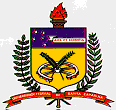 UNIVERSIDADE FEDERAL DE SANTA CATARINACENTRO DE CIÊNCIAS DA SAÚDEMESTRADO PROFISSIONAL EM GESTÃO DO CUIDADO EM ENFERMAGEMRELATÓRIO DE ATIVIDADES DO DISCENTE      ANO: 2017Prezado discente:	Anualmente elaboramos o nosso relatório a ser enviado à CAPES (Plataforma Sucupira) e quanto melhor o nível das nossas informações, melhor poderemos ser avaliados. Por isso, sua contribuição é imprescindível. Para mantermos a nota 5 (cinco) temos que mostrar o quanto temos produzido. Assim, contamos com você no sentido de preencher e devolver por e-mail, este relatório, até o dia 15.01.2017, para a secretaria (mpenf@contato.ufsc.br) e também para a coordenação (jane.anders@ufsc.br).Obrigada!Obs.: Bolsa: PIBIC/UFSC; IC/CNPqQuanto à produção intelectual (bibliográfica ou técnica), solicitamos que preencham o Curriculum Lattes, lembrando, sempre que possível de incluir o DOI, e se não for possível, colocar de acordo com o que está no periódico, observando a sequência dos autores e o título correto. Você poderá preencher o Curriculum Lattes e colar aqui a sua produção bibliográfica ou técnica, sem ter que digitar novamente. Pedimos que o preenchimento do Lattes também se dê até o dia 15.01.2017.PRODUÇÃO INTELECTUALPRODUÇÃO BIBLIOGRÁFICA: * Legenda:  1 – Artigo completo em periódico;   2 – Capítulo de Livro,  3 – Livro completo;  4 – Organização de Livro, 5- Trabalho em Anais; 6 – Verbete; 6 - Outros (citar)LEMBRE-SE QUE SÃO CONSIDERADAS COMO PRODUÇÕES TÉCNICAS – (dados encaminhados relativos à produção técnica, devem estar no Lattes, com isto faça um corte e cola que teremos as produções nas quais você participou, além das citadas acima):Patentes (outros registros no INPI como software com registro - especificar o grau de utilização ou se está em fase de registro). Publicações técnicas para organismos internacionais, nacionais, estaduais ou municipais. Incluir referência completa: Instituição, título, edição, local/editora, pg, link de acesso à publicação.Prestação de serviços (atividades de extensão de serviços à comunidade, consultoria e assessoria técnica, parecer, serviço na área da saúde, auditoria, avaliação de tecnologia em saúde, análise da situação epidemiológica, estudos sobre comportamentos atitudes e práticas em saúde, resultado do desempenho clínico). Cursos de aperfeiçoamento, capacitação e especialização para profissionais das áreas da Saúde e Enfermagem.Desenvolvimento de material didático e instrucional (manuais, boletins, cartilhas e outros materiais educativos).Desenvolvimento de produtos (aplicativo, protótipo, software sem registro, CD-ROM, website educacionais, serviços de informação).Desenvolvimento de técnica ou processo (elaboração de protocolos, normas ou programas, proposição e desenvolvimento de modelos de gestão, educacionais ou de assistência). Participações em comitês técnicos internacionais, nacionais, estaduais ou municipais. Elaboração de projeto (desenvolvimento de estudo de política de saúde, avaliação de políticas e programas de saúde, desde que publicados em meios impresso ou eletrônico). Organização de eventos técnico-científicos nacionais e internacionais. Divulgação técnica (artigos publicados em revistas técnicas, jornais e revistas de divulgação para o público em geral; apresentação de trabalho; conferência; participação em programa de rádio ou televisão; divulgação dos trabalhos realizados e resultados obtidos em eventos técnico-científicos com efetiva participação dos profissionais do setor e em publicações técnicas com expressiva circulação). Editoria de periódicos técnicos (editor científico, associado ou revisor) e outro tipo de produção técnica relevante no contexto da proposta.Caso você tenha outro tipo de produção técnica considerada relevante e que não esteja acima mencionada, favor incorporar ao seu relatório, pois esse tópico é relevante no sentido de resgatar uma das características do Mestrado Profissional relacionada ao atendimento da demanda da sociedade.Favor explicitar o maior número de informações possíveis para compormos este item nos dados a serem enviados à CAPES, os quais, preferencialmente, também devem constar do seu currículo lattes, contendo as seguintes informações:Nome da produção:Tipo:Data:Local de desenvolvimento:Instituições envolvidas:Outras informações relevantes:OUTROS DESTAQUES:Outras Informações relevantes: (Sugestões: visitas técnicas, entrevistas concedidas, participação em outras atividades não científicas [ex: mobilização do COREN], entre outros).Contamos com você para mais estas informações, caso você tenha estes dados, os quais nos auxiliarão com as informações dos participantes externos, ou seja, pessoas com as quais você desenvolveu alguma atividade (principalmente produção intelectual) e que não são docentes ou discentes do programa.Mais uma vez agradecemos o empenho em fornecer os dados para que o nosso relatório fique o mais completo possível. Nossa avaliação depende de todos.Assinatura: Data: Nome: Nome: Nome: Nome: Nome: Nome: Grupo de Pesquisa: Grupo de Pesquisa: Grupo de Pesquisa: Grupo de Pesquisa: Grupo de Pesquisa: Grupo de Pesquisa: Linha(s) de atuação: Linha(s) de atuação: Linha(s) de atuação: Linha(s) de atuação: Linha(s) de atuação: Linha(s) de atuação: Bolsa PQ:Bolsa PQ:Bolsa PQ:Bolsa PQ:Vigência:Vigência:Projetos Financiados:Projetos Financiados:Projetos Financiados:Projetos Financiados:Projetos Financiados:Projetos Financiados:1Título: Título: Título: Título: Situação no Projeto (     ) coordenador   (    ).Membros do projeto – especificar se é participante externo, egresso do programa, aluno de graduação e o CPF1AgênciaAgênciaVigência: Início e TérminoVigência: Início e TérminoValor:  1Envolve parcerias Interinstitucionais: Envolve parcerias Interinstitucionais: Envolve parcerias Interinstitucionais: Envolve parcerias Interinstitucionais: Envolve parcerias Interinstitucionais: 2Título: Título: Título: Título: Situação no Projeto (      ) coordenador   (    )..................2Agência:Agência:Vigência:Vigência:Valor:2Envolve parcerias Interinstitucionais:Envolve parcerias Interinstitucionais:Envolve parcerias Interinstitucionais:Envolve parcerias Interinstitucionais:Envolve parcerias Interinstitucionais:Linha de atuação: Linha de atuação: Linha de atuação: Linha de atuação: Linha de atuação: Linha de atuação: Linha de atuação: Projeto de Pesquisa: Projeto de Pesquisa: Projeto de Pesquisa: Projeto de Pesquisa: Projeto de Pesquisa: Projeto de Pesquisa: Projeto de Pesquisa: A produção é vinculada a trabalho de conclusão? A produção é vinculada a trabalho de conclusão? A produção é vinculada a trabalho de conclusão? (   ) sim   (   ) nãoNível: (   )  Mestrado (   ) DoutoradoConcluída? (   ) sim   (  ) nãoAno da conclusão: Nome do aluno (com tese/dissertação concluída):  O trabalho de conclusão é dessa IES? (    ) sim   (   ) não(   ) sim   (   ) nãoNível: (   )  Mestrado (   ) DoutoradoConcluída? (   ) sim   (  ) nãoAno da conclusão: Nome do aluno (com tese/dissertação concluída):  O trabalho de conclusão é dessa IES? (    ) sim   (   ) não(   ) sim   (   ) nãoNível: (   )  Mestrado (   ) DoutoradoConcluída? (   ) sim   (  ) nãoAno da conclusão: Nome do aluno (com tese/dissertação concluída):  O trabalho de conclusão é dessa IES? (    ) sim   (   ) não(   ) sim   (   ) nãoNível: (   )  Mestrado (   ) DoutoradoConcluída? (   ) sim   (  ) nãoAno da conclusão: Nome do aluno (com tese/dissertação concluída):  O trabalho de conclusão é dessa IES? (    ) sim   (   ) nãoÁrea de conhecimento (tabela CNPq/CAPES): Área de conhecimento (tabela CNPq/CAPES): Área de conhecimento (tabela CNPq/CAPES): Área de conhecimento (tabela CNPq/CAPES): Área de conhecimento (tabela CNPq/CAPES): Área de conhecimento (tabela CNPq/CAPES): Área de conhecimento (tabela CNPq/CAPES): Alunos Iniciação Científica (indicar bolsistas ou não)Alunos Iniciação Científica (indicar bolsistas ou não)Nome:Projeto a que está vinculado:Produção (artigo ou anais de evento):CPF:Ano nascimento:Ingresso na UFSC (semestre/ano):Bolsa:Agência:Vigência:Nome:Projeto a que está vinculado:Produção (artigo ou anais de evento):CPF:Ano nascimento:Ingresso na UFSC (semestre/ano):Bolsa:Agência:Vigência:   ORIENTAÇÃO DE ALUNOS DE GRADUAÇÃO (TCC)   ORIENTAÇÃO DE ALUNOS DE GRADUAÇÃO (TCC)   ORIENTAÇÃO DE ALUNOS DE GRADUAÇÃO (TCC)   ORIENTAÇÃO DE ALUNOS DE GRADUAÇÃO (TCC)Nome:Título do projeto:Produção (artigo ou anais de evento):Nome:Título do projeto:Produção (artigo ou anais de evento):CPF:Ano nascimento:Ingresso na UFSC (semestre/ano):CPF:Ano nascimento:Ingresso na UFSC (semestre/ano):   ORIENTAÇÃO DE ALUNOS DE RESIDÊNCIA (TCC)   ORIENTAÇÃO DE ALUNOS DE RESIDÊNCIA (TCC)   ORIENTAÇÃO DE ALUNOS DE RESIDÊNCIA (TCC)   ORIENTAÇÃO DE ALUNOS DE RESIDÊNCIA (TCC)Nome:Título do projeto:Produção (artigo ou anais de evento):Nome:Título do projeto:Produção (artigo ou anais de evento):CPF:Ano nascimento:Ingresso na UFSC (semestre/ano):CPF:Ano nascimento:Ingresso na UFSC (semestre/ano):ORIENTAÇÕES (mestrandos e doutorandos do MPENF não precisam ser citados, exceto se em sandwich)ORIENTAÇÕES (mestrandos e doutorandos do MPENF não precisam ser citados, exceto se em sandwich)ORIENTAÇÕES (mestrandos e doutorandos do MPENF não precisam ser citados, exceto se em sandwich)ORIENTAÇÕES (mestrandos e doutorandos do MPENF não precisam ser citados, exceto se em sandwich)Orientação de Estágio Pós-doutoralNome:          Título:Instituição de origem:Instituição de origem:Período:Bolsa: Orientação de doutorado sanduíche:Nome: Título:       Instituição de origem:Instituição de origem:Período:Bolsa:Orientação de alunos externos ao MPENF (   ) orientador(     ) co-orientadorPrograma/Local:(   ) orientador(     ) co-orientadorPrograma/Local:Nome do orientador (se houver):Período: Tipo*Publicações (Referência Completa, incluindo: Nome completo dos autores, título, periódico, volume, número, página início e página final, ISSN ou ISBN):Referência do RESUMO Referência do RESUMO Referência do RESUMO Referência do RESUMO Os autores estão no cadastro de discentes, egressos, participantes externos ou docente? (  ) Sim  (  ) NãoNome completo dos autores:Os autores estão no cadastro de discentes, egressos, participantes externos ou docente? (  ) Sim  (  ) NãoNome completo dos autores:Os autores estão no cadastro de discentes, egressos, participantes externos ou docente? (  ) Sim  (  ) NãoNome completo dos autores:Os autores estão no cadastro de discentes, egressos, participantes externos ou docente? (  ) Sim  (  ) NãoNome completo dos autores:Natureza: 	(  ) trabalho completo		(   ) resumo	(   ) resumo expandidoIdioma:  Natureza: 	(  ) trabalho completo		(   ) resumo	(   ) resumo expandidoIdioma:  Natureza: 	(  ) trabalho completo		(   ) resumo	(   ) resumo expandidoIdioma:  Natureza: 	(  ) trabalho completo		(   ) resumo	(   ) resumo expandidoIdioma:  Edição/Número: Edição/Número: ISBNMeio de divulgação: (  ) impresso (  ) digitalNome do evento:Nome do evento:Título dos Anais: Cidade/País do evento:Data de realização do evento: Data de realização do evento: Data de realização do evento: Data de realização do evento: PRODUÇÃO INTELECTUALPRODUÇÃO INTELECTUALPRODUÇÃO INTELECTUALPRODUÇÃO INTELECTUAL1. PRODUÇÃO DE NATUREZA BIBLIOGRÁFICA1. PRODUÇÃO DE NATUREZA BIBLIOGRÁFICA1. PRODUÇÃO DE NATUREZA BIBLIOGRÁFICA1. PRODUÇÃO DE NATUREZA BIBLIOGRÁFICA1. PRODUÇÃO DE NATUREZA BIBLIOGRÁFICA1.3  LIVRO1.3  LIVRO1.3  LIVRO1.3  LIVRO1.4 ARTIGO EM JORNAL OU REVISTA1.4 ARTIGO EM JORNAL OU REVISTA1.4 ARTIGO EM JORNAL OU REVISTA1.4 ARTIGO EM JORNAL OU REVISTA1.5 INFORME TÉCNICO: 1.5 INFORME TÉCNICO: 1.5 INFORME TÉCNICO: 1.5 INFORME TÉCNICO: PRODUÇÃO DE NATUREZA TÉCNICA1.1 APRESENTAÇÃO DE PALESTRA, SEMINÁRIOReferência da PALESTRA  e/ou do SEMINÁRIO   você pode retirar do Currículo Lattes: 1 - Título: Referência da PALESTRA  e/ou do SEMINÁRIO   você pode retirar do Currículo Lattes: 1 - Título: Referência da PALESTRA  e/ou do SEMINÁRIO   você pode retirar do Currículo Lattes: 1 - Título: Referência da PALESTRA  e/ou do SEMINÁRIO   você pode retirar do Currículo Lattes: 1 - Título: Evento: Evento: Evento: Evento: Instituição Promotora:     Instituição Promotora:     Local:Local:Cidade/País:Cidade/País:Data: Data: Edição/Número:  Edição/Número:  ISBNMeio de divulgação: (  ) impresso (  ) digitalNome do evento:Nome do evento:Título dos Anais: Cidade/País do evento:Data de realização do evento: Data de realização do evento: Data de realização do evento: Data de realização do evento: Linha de Pesquisa: Linha de Pesquisa: Linha de Pesquisa: Linha de Pesquisa: Projeto de Pesquisa: Projeto de Pesquisa: Projeto de Pesquisa: Projeto de Pesquisa: A produção é vinculada a trabalho de conclusão? (   ) sim   (   ) nãoNível: (   )  Mestrado (   ) DoutoradoConcluída? (   ) sim   (  ) nãoAno da conclusão: Nome do aluno (com tese/dissertação concluída):  O trabalho de conclusão é dessa IES? (    ) sim   (   ) não(   ) sim   (   ) nãoNível: (   )  Mestrado (   ) DoutoradoConcluída? (   ) sim   (  ) nãoAno da conclusão: Nome do aluno (com tese/dissertação concluída):  O trabalho de conclusão é dessa IES? (    ) sim   (   ) não(   ) sim   (   ) nãoNível: (   )  Mestrado (   ) DoutoradoConcluída? (   ) sim   (  ) nãoAno da conclusão: Nome do aluno (com tese/dissertação concluída):  O trabalho de conclusão é dessa IES? (    ) sim   (   ) nãoÁrea de conhecimento (tabela CNPq/CAPES): Área de conhecimento (tabela CNPq/CAPES): Área de conhecimento (tabela CNPq/CAPES): Área de conhecimento (tabela CNPq/CAPES): PRODUÇÃO DE NATUREZA TÉCNICA – (tb pode retirar do Lattes)1.2 CURSO DE CURTA DURAÇÃO:1.3 ORGANIZAÇÃO DE EVENTO1. 4 EDITORIADESCRIMINAR A PRODUÇÃO TÉCNICA Lembrar dos itens contemplando também o currículo lattes (Usar a criatividade)DESCRIMINAR A PRODUÇÃO TÉCNICA Lembrar dos itens contemplando também o currículo lattes (Usar a criatividade)Parecerista de “ad doc”  de artigo científico de periódicos nacional, internacionalESPECIFICARMembro de corpo editorial de periódico nacional, internacionalParecerista de “ad doc”  de projeto de pesquisa para fomentoParticipante de comitê de avaliaçãoComposição de mesa redondaMembro de Associação de classeMembro de outras associações e sociedadesArtigo em JornalAssessoria técnica Participação em concursos e processos seletivosParticipação em eventos (congressos, seminários, simpósios e outros de natureza técnico-científica). Intercâmbios, convênios, viagens técnicas (finalidade, data e local).BANCAS Externas ao MPENF (UFSC e externas à UFSC)BANCAS Externas ao MPENF (UFSC e externas à UFSC)BANCAS Externas ao MPENF (UFSC e externas à UFSC)BANCAS Externas ao MPENF (UFSC e externas à UFSC)Programa: Local:         Nível(     ) Doutorado(     ) MestradoTipo:(    ) Defesa(    ) QualificaçãoOutro tipo de Banca: Programa:Local:         Nível(     ) Doutorado(     ) MestradoTipo:(    ) Defesa(    ) QualificaçãoOutro tipo de Banca: Programa:Local:         Nível(     ) Doutorado(     ) MestradoTipo:(    ) Defesa(    ) QualificaçãoOutro tipo de Banca: BANCAS de concursos (UFSC e externas à UFSC)BANCAS de concursos (UFSC e externas à UFSC)BANCAS de concursos (UFSC e externas à UFSC)BANCAS de concursos (UFSC e externas à UFSC)Programa:Local:       Período:  Professor(     ) Titular(     ) AdjuntoServidor(  ) Nível superior(  ) Nível médioOutro tipo de Banca (p. ex.: Residência): Programa:Local: Período:        Nível(     ) Doutorado(     ) MestradoTipo:(    ) Defesa(    ) QualificaçãoOutro tipo de Banca: Participação em comitês de área CNPQ, FINEP, CAPES, INEP, PIBIC e outras agências de fomento:Agencia:Atividade:Período:Diretoria/cargos em Associações científicas ou órgãosNome da Entidade:                                  Cargo:Período:Cargos relevantes para a Política Nacional de Saúde, Educação e C&T:Nome da Entidade:                                  Cargo:Período:Cite abaixo:O que citar:1.2.3.Premiações nacionais/internacionais: Saída para estágios pós-doutoralCADASTRO DE PARTICIPANTES EXTERNOS CADASTRO DE PARTICIPANTES EXTERNOS CADASTRO DE PARTICIPANTES EXTERNOS CADASTRO DE PARTICIPANTES EXTERNOS CADASTRO DE PARTICIPANTES EXTERNOS CADASTRO DE PARTICIPANTES EXTERNOS CADASTRO DE PARTICIPANTES EXTERNOS NOMECPFIES1TITULAÇÃO2ANO3IES4ÁREA DE CONHECI-MENTO5